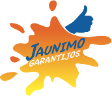 JAUNIMO GARANTIJOS ARTĖJANT VASARAI!Šiltėjantys ir gražėjantys orai veja gyventojus į parkus, miesto centrą ir kitas susirinkimo vietas. Norime Jums priminti, jog Kauno mieste VšĮ Actio Catholica Patria vykdo projektą „Atrask save“. Šis projektas skirtas pasiekti 15-29m. neaktyvius jaunuolius, įtraukti juos į veiklas ir kuriant lygiavertį santykį padėti jiems grįžti į švietimo sistemą, darbo rinką ar suteikti galimybę atlikti praktiką/stažuotę. Projektu „Atrask save“ siekiama jaunuoliui padėti pažinti save, suteikti galimybę įgauti savanorystės patirties, didinti motyvaciją neaktyviam jaunuoliui įsilieti į veiklas, skatinant profesines, asmenines ir socialines kompetencijas.Mes siūlome:Pagalbą ieškant darbo; Tarpininkavimo su švietimo įstaigomis paslaugas;Padėti išbandyti save savanorystėje (savanorystės metu kompensuojamos patiriamos išlaidos);Susitikti ir kalbėtis svarbiais klausimais;Ugdyti įgūdžius, reikalingus įsidarbinimui;Erdvę saugiam ir įdomiam laisvalaikio praleidimui. Svarbu: projekto metu dalyviams yra apmokamas PSD mokestis. Jeigu savo aplinkoje matote jaunų žmonių, kuriems būtų aktualus šis projektas, susisiekite su vietos koordinatorėmis:Lina: +37063143310, Giedrė: +37065580534El.paštu: jgi.patria@gmail.com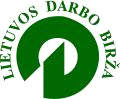 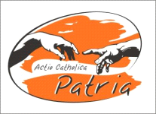 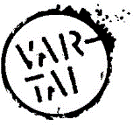 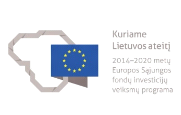 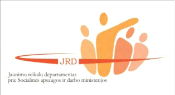 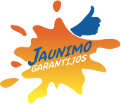 JAUNIMO GARANTIJOS ARTĖJANT VASARAI!Šiltėjantys ir gražėjantys orai veja gyventojus į parkus, miesto centrą ir kitas susirinkimo vietas. Norime Jums priminti, jog Kauno mieste VšĮ Actio Catholica Patria vykdo projektą „Atrask save“. Šis projektas skirtas pasiekti 15-29m. neaktyvius jaunuolius, įtraukti juos į veiklas ir kuriant lygiavertį santykį padėti jiems grįžti į švietimo sistemą, darbo rinką ar suteikti galimybę atlikti praktiką/stažuotę. Projektu „Atrask save“ siekiama jaunuoliui padėti pažinti save, suteikti galimybę įgauti savanorystės patirties, didinti motyvaciją neaktyviam jaunuoliui įsilieti į veiklas, skatinant profesines, asmenines ir socialines kompetencijas.Mes siūlome:Pagalbą ieškant darbo; Tarpininkavimo su švietimo įstaigomis paslaugas;Padėti išbandyti save savanorystėje (savanorystės metu kompensuojamos patiriamos išlaidos);Susitikti ir kalbėtis svarbiais klausimais;Ugdyti įgūdžius, reikalingus įsidarbinimui;Erdvę saugiam ir įdomiam laisvalaikio praleidimui. Svarbu: projekto metu dalyviams yra apmokamas PSD mokestis. Jeigu savo aplinkoje matote jaunų žmonių, kuriems būtų aktualus šis projektas, susisiekite su vietos koordinatorėmis:Lina: +37063143310, Giedrė: +37065580534El.paštu: jgi.patria@gmail.com